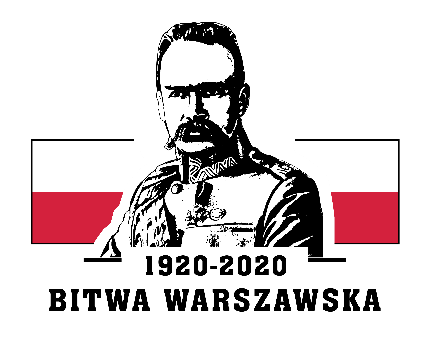 MODYFIKACJA SPECYFIKACJI ISTOTNYCH WARUNKÓW ZAMÓWIENIA  - 1 W postępowaniu o zamówienie publiczne nr spr.: 23/WM/6WOG/2020, którego przedmiotem jest: dostawa środków do utrzymania czystości i higieny dla 6 WOG Ustka w 2020r. Zamawiający: 6. Wojskowy Oddział Gospodarczy, Lędowo-Osiedle 1N, 76-271 Ustka,  
w dniu 15.04.2020 r. dokonał modyfikacji Specyfikacji istotnych warunków zamówienia  
w następujący sposób:W rozdziale III  SIWZ opis przedmiotu zamówienia dodaje się pkt. 10 o następującej treści:10. Informacja o ofercie równoważnej:a) Zamawiający przedstawił minimalne parametry artykułów, które spełniałyby założone wymagania techniczne, funkcjonalne i jakościoweb) Zamawiający dopuszcza możliwość złożenia oferty równoważnej w zakresie oferowanych materiałów pod warunkiem spełnienia wszystkich parametrów określonych w opisie przedmiotu zamówieniac) Zgodnie z art. 30 ust. 4 i 5 ustawy Pzp, Zamawiający dopuszcza zastosowanie przez Wykonawcę rozwiązań równoważnych w stosunku do norm, aprobat, specyfikacji technicznych bądź systemów odniesienia wskazanych w opisie przedmiotu zamówieniaW związku modyfikacją SIWZ Zamawiający zamieści na stronie:nowy formularz cenowy do zad. 2, który staje się obowiązujący po zmianach.Data zamieszczenia informacji na platformie zakupowej: 15.04.2020 r.KIEROWNIK ZAMAWIAJĄCEGO      KOMENDANT       płk mgr Marek MROCZEK